DAFTAR NILAISEMESTER GANJIL REGULER TAHUN 2021/2022Program Studi : Matakuliah : Kelas / Peserta : Perkuliahan :Dosen  :Teknik Elektro D3 Teknik Tenaga Listrik AKampus ISTN Bumi Srengseng Indah Dr.-Ing. H. Agus Sofwan, M.Eng.Sc.Hal. 1/1Jakarta,13 February 2022 Dosen Pengajar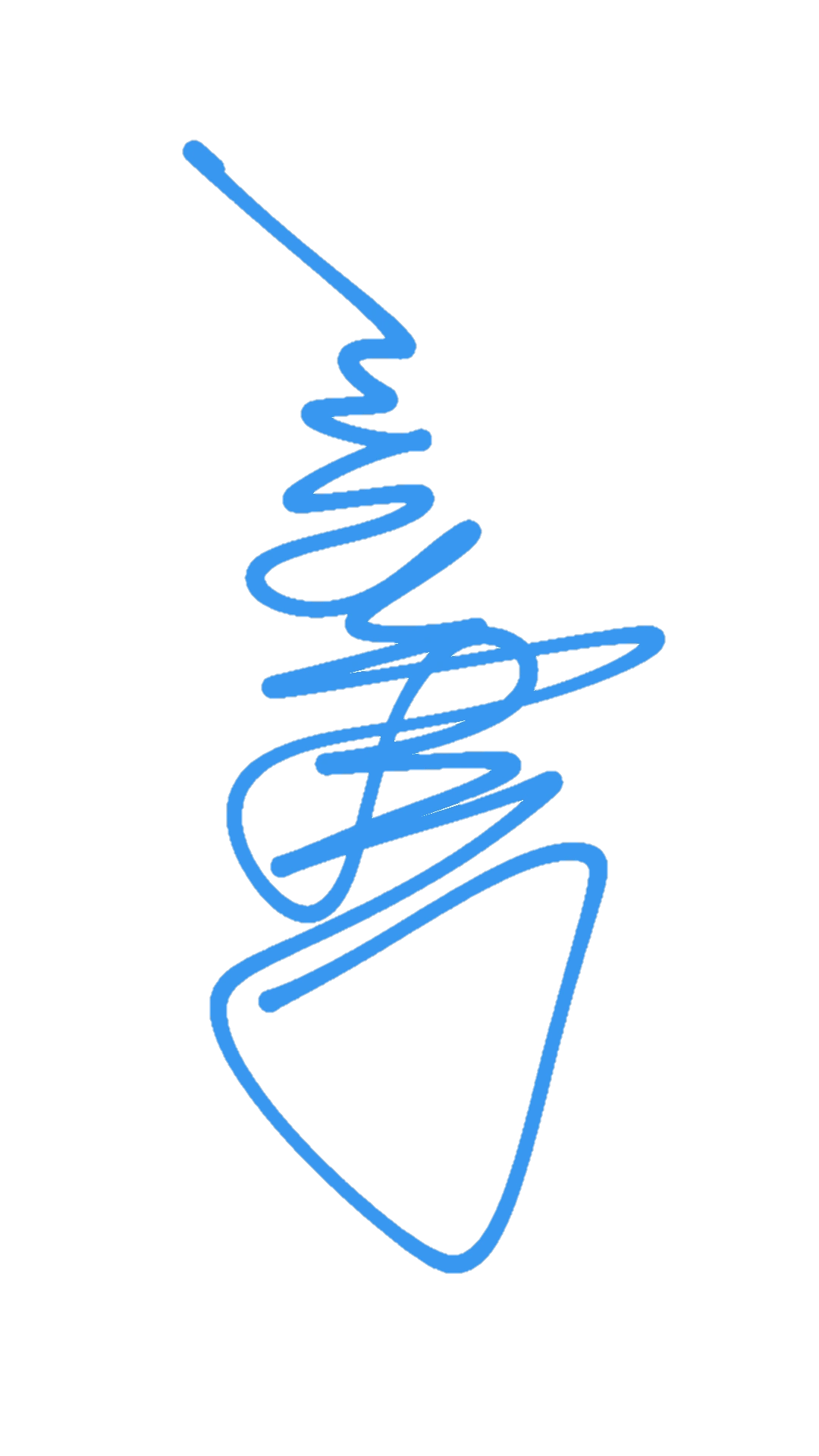 Dr.-Ing. H. Agus Sofwan, M.Eng.Sc.Security ID 26d6ac8d318b6a0fe59437837caf1c39NoNIMN A M AABSENTUGASUTSUASMODELPRESENTASINAHURUFNoNIMN A M A10%20%30%40%0%0%NAHURUF119430001Faris Izhan Prakoso938060800075.3A-219430004Hafidz Ahnap Alfiansyah937555700068.8B320430001Mochammad Ilhaq Nuhhaidir Melih1007570600070B420430002Firdan Maulana Gibrani796570600065.9B-